JĘZYK ANGIELSKI DLA 5-6 latków

Temat: Happy Easter.
Słownictwo: 

Easter - Wielkanoc
Easter lamb - baranek wielkanocny
Easter chick - kurczaczek wielkanocny
Easter basket - koszyk wielkanocny
Easter egg hunt - polowanie na pisanki
Easter bunny - zajączek wielkanocny
Easter egg - pisanka
Easter cake - babka wielkanocna1. Na początku proponuję powitanie znaną przez dzieci piosenką:https://www.youtube.com/watch?v=dy_BWXT6Fjc2. Proszę przypomnieć wraz z dzieckiem słownictwo zaprezentowane w prezentacji multimedialnej dla 5-6 latków.3. Dobrą okazją do osłuchania się z językiem jest obejrzenie bajki w języku angielskim, a następnie, w języku polskim by dzieci zrozumiały jej treść. Dziś proponuję dzieciom bajki związane z pogodą.ANGIELSKA WERSJA JĘZYKOWAhttps://www.youtube.com/watch?v=XR-dgo1iNkAPOLSKA WERSJA JĘZYKOWAhttps://www.youtube.com/watch?v=F_JXkYswK38&t=53s4. Propozycją kolejnej aktywności jest zabawa przy poznanej wczoraj piosence i naśladowanie zajączków. Hop – kicajcie i skaczcieRun – biegajcie w miejscuWalk – spacerujcie Skip – przeskakujcie z nogi na nogęStop – zatrzymajcie się

https://www.youtube.com/watch?v=Tyyh8rhwKQ85.  Jeśli mają Państwo możliwość wydrukowania, proponuję dzieciom wykonanie zadania „Easter Colors” – pokoloruj pisanki na następujące kolory:  BLUE          GREEN            BLACK            RED            ORANGE           YELLOW            WHITE 
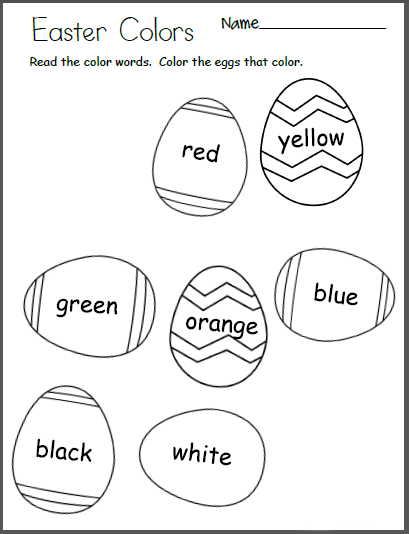 Na zakończenie pragnę życzyć wszystkim HAPPY EASTER! Pani Asia